COMETASMATERIALES2 palos de diferentes tamañosCuerdaPapel o telaPegamento Material para decorar¿CÓMO SE HACE?Une los dos palos para hacer la cruz centralPasa la cuerda por los extremos de cada palo para hacer la formaPega el papel o la tela sobre las cuerdasPega la cuerda como en la imagen 5 para poder volar la cometaDecora tu gusto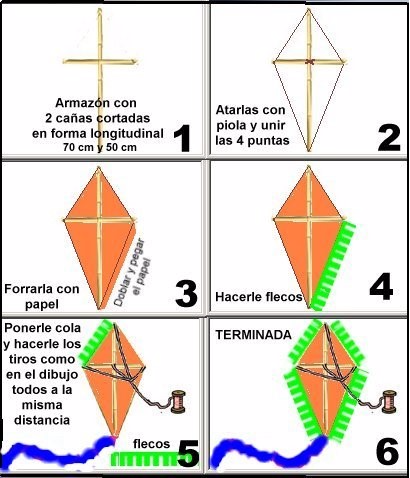 